January 2021February 2021March 2021April 2021Sunmontuewedthufrisat12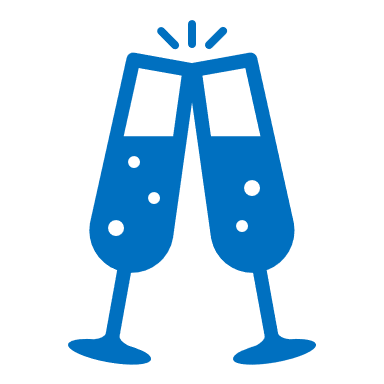 3456789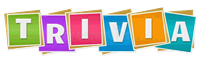 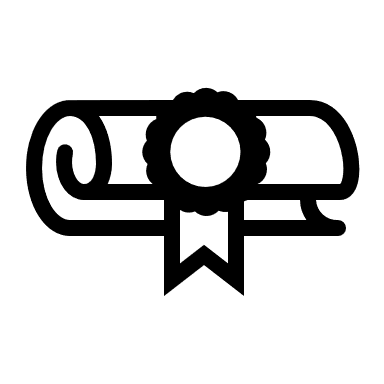 101112131415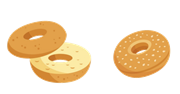 16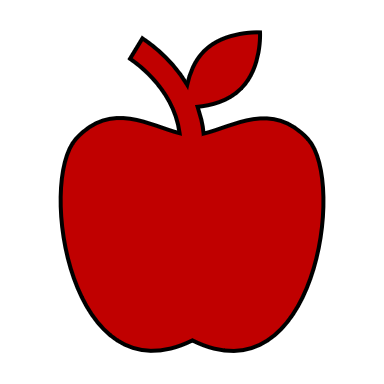 17181920212223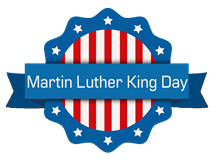 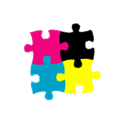 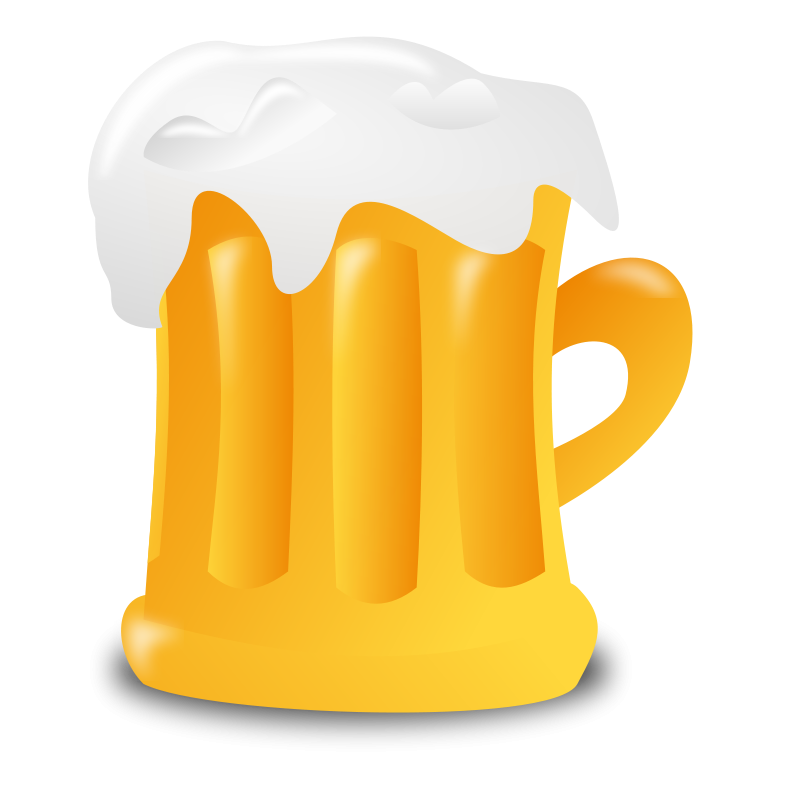 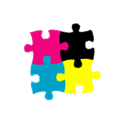 24/312526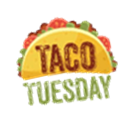 27282930Sunmontuewedthufrisat123456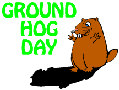 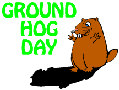 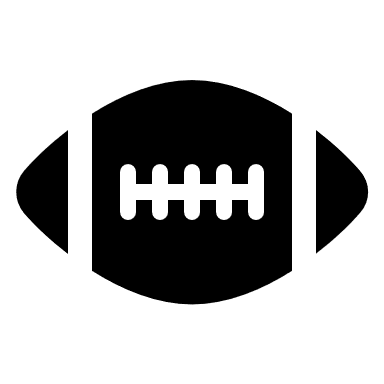 78910111213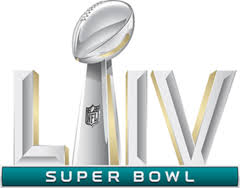 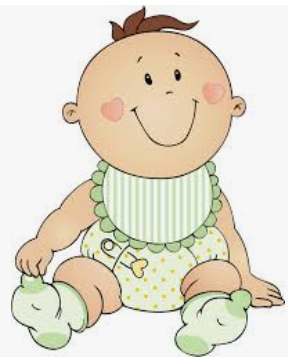 1415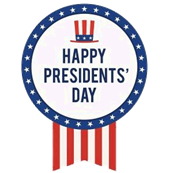 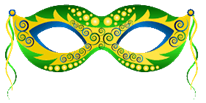 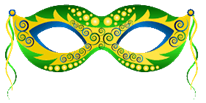 1617181920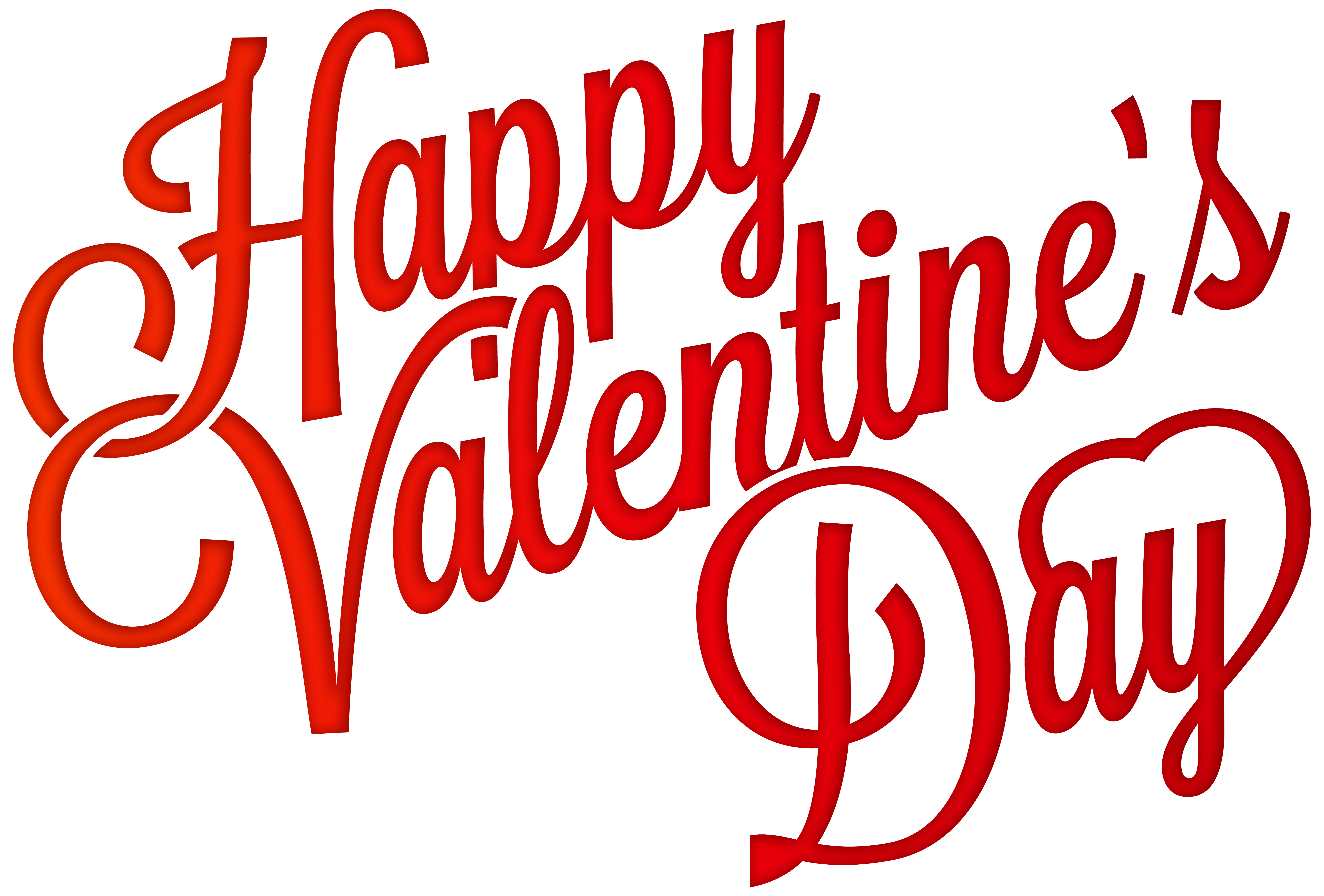 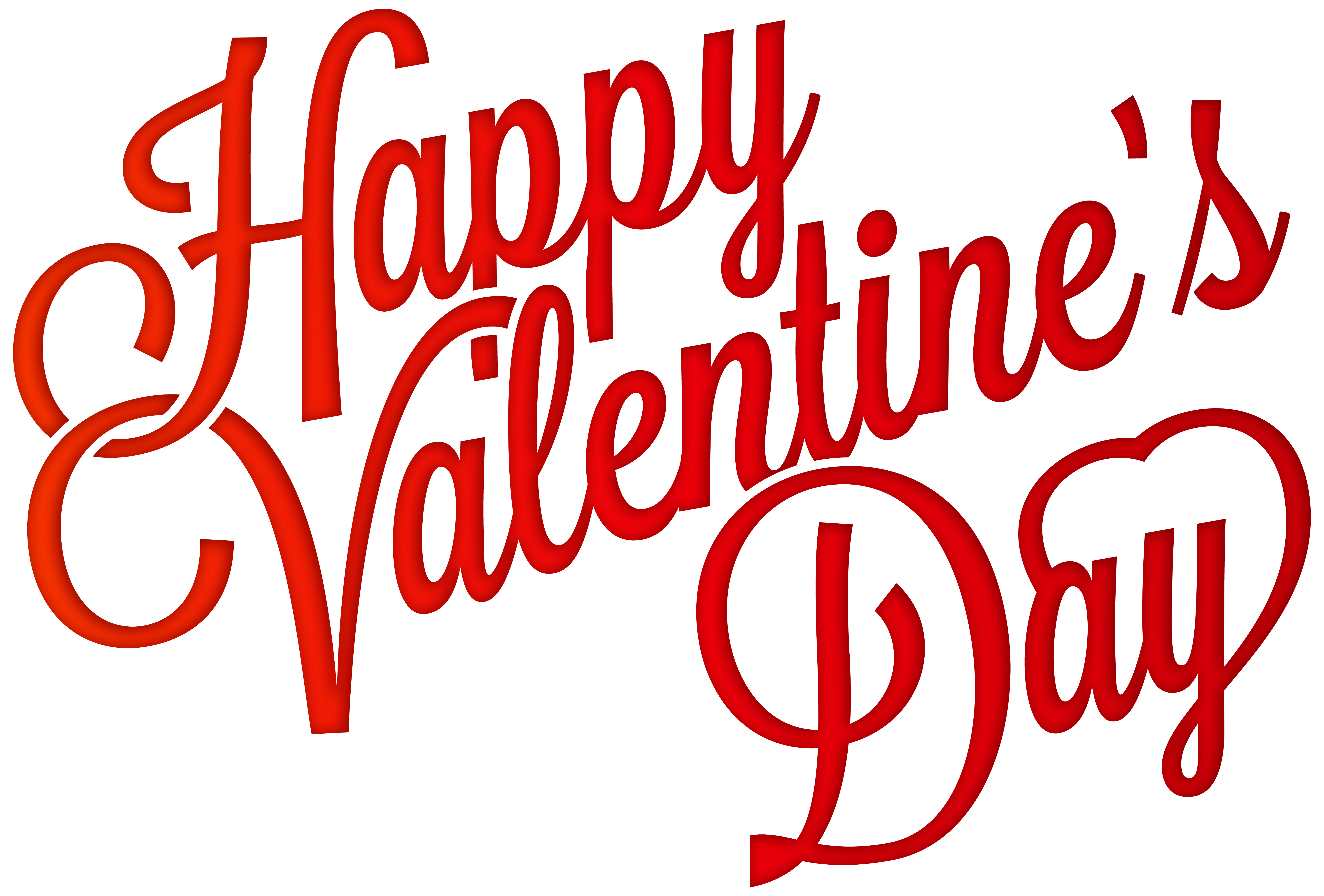 21222324252627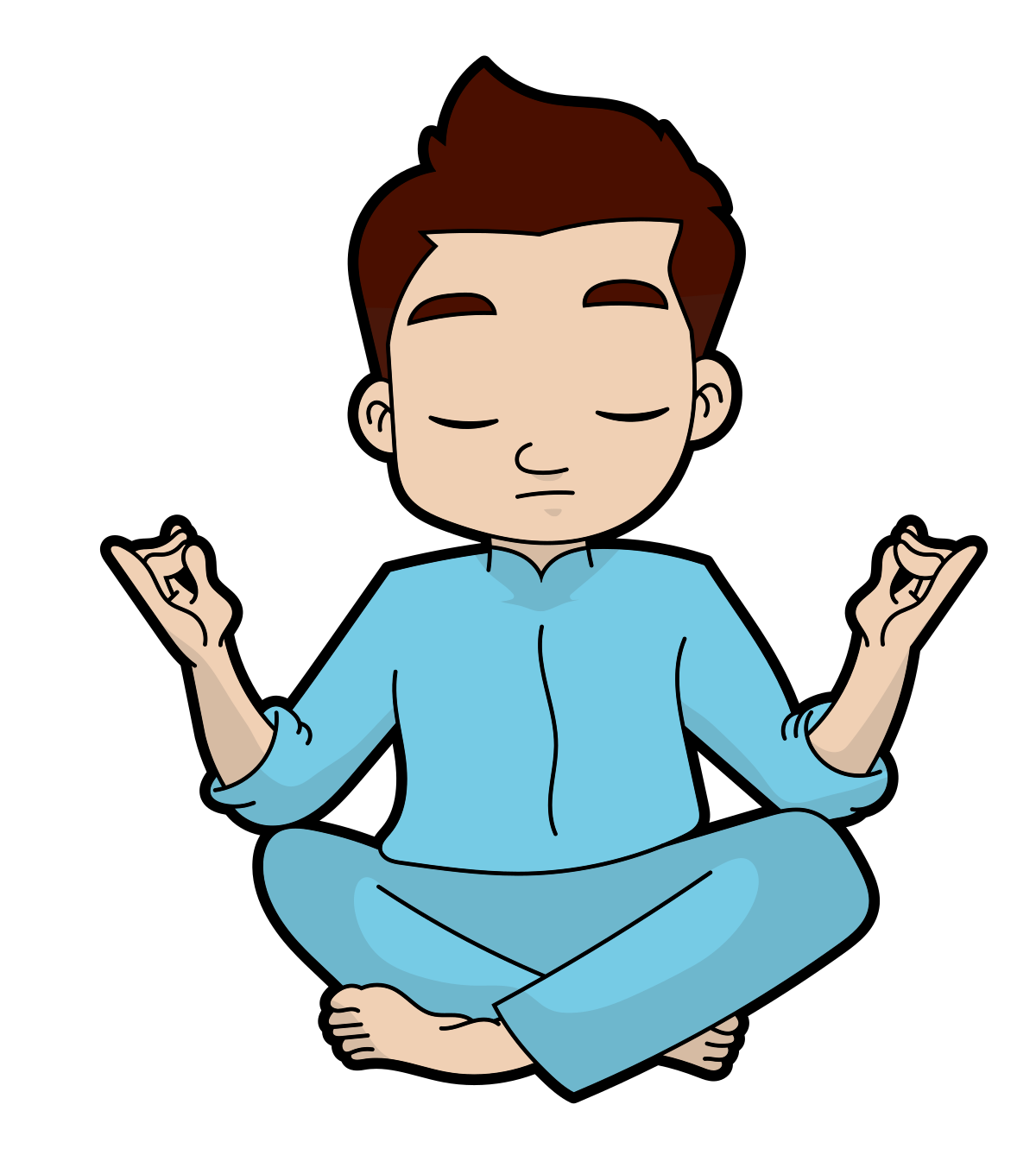 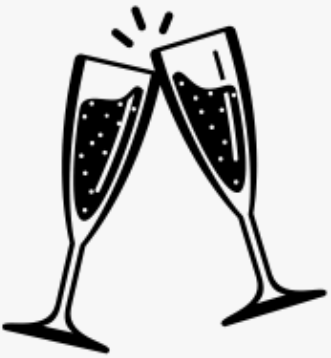 28Sunmontuewedthufrisat123456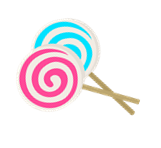 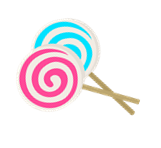 789101112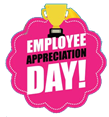 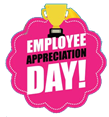 13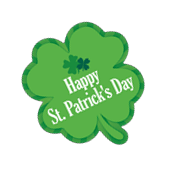 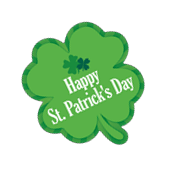 141516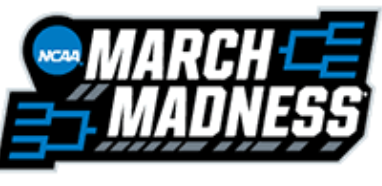 1718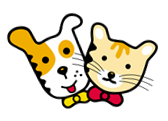 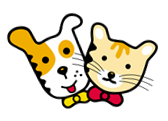 1920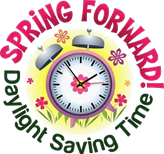 21222324252627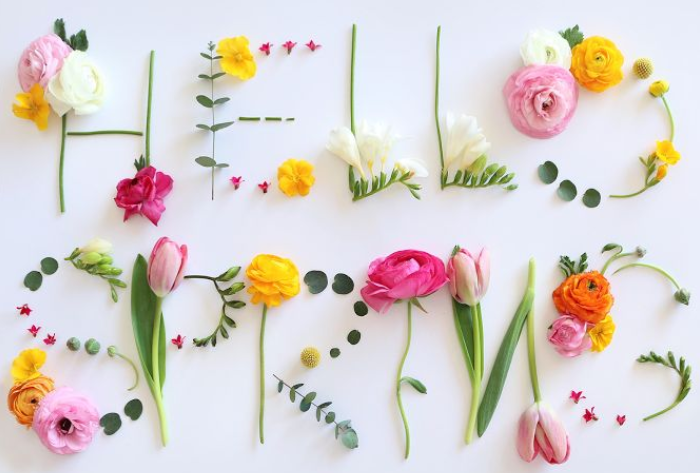 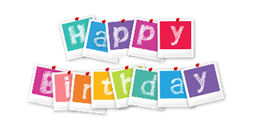 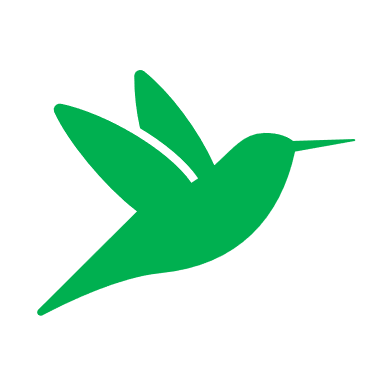 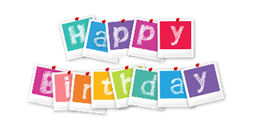 28293031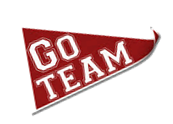 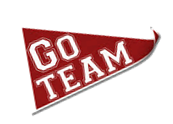 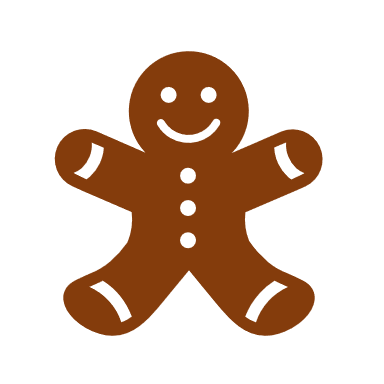 Sunmontuewedthufrisat123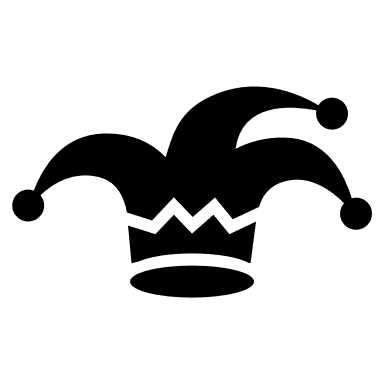 45678910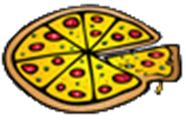 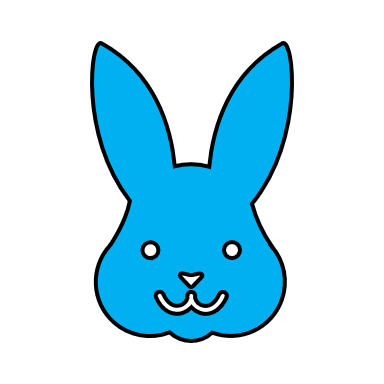 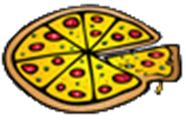 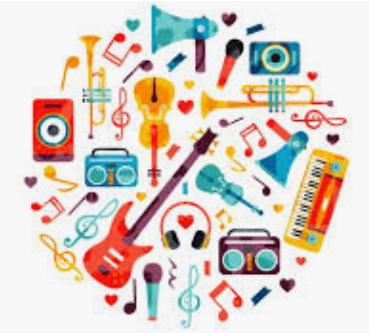 11121314151617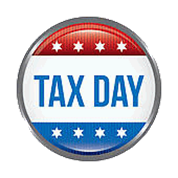 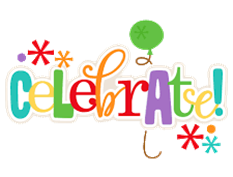 18192021222324252627282930